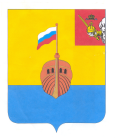 РЕВИЗИОННАЯ КОМИССИЯ ВЫТЕГОРСКОГО МУНИЦИПАЛЬНОГО РАЙОНА162900, Вологодская область, г. Вытегра, пр. Ленина, д.68тел. (81746) 2-22-03, факс (81746) ______,    e-mail: revkom@vytegra-adm.ruЗАКЛЮЧЕНИЕна проект решения Совета сельского поселения Кемское 15.06.2021 г.                                                                                г. Вытегра        Заключение Ревизионной комиссии Вытегорского муниципального района на проект решения Совета сельского поселения Кемское «О внесении изменений в решение Совета сельского поселения Кемское от 22.12.2020 № 135» подготовлено в соответствии с требованиями Бюджетного кодекса Российской Федерации, Положения о Ревизионной комиссии Вытегорского муниципального района, на основании заключённого соглашения между Советом сельского поселения Кемское и Представительным Собранием Вытегорского муниципального района на 2021 год.         Проектом решения предлагается внести изменения в расходную часть бюджета поселения. Внесение изменений является обоснованным и соответствующим требованиям Бюджетного кодекса Российской Федерации.         Проектом решения предлагается утвердить на 2021 год:- общий объем доходов в сумме 3707,3 тыс. рублей;- общий объем расходов в сумме 4316,7 тыс. рублей;- дефицит бюджета поселения – 609,4 тыс. рублей.     Изменения приведены в таблице.        Согласно проекта решения общий объем доходов на 2021 год не меняется. Предлагается произвести перераспределение плановых показателей между видами доходов: плановый показатель по госпошлине увеличен на 2,0 тыс. рублей, за счет уменьшения плановых показателей по земельному налогу на 1,0 тыс. рублей и налогу на имущество физических лиц на 1,0 тыс. рублей. Плановые показатели по налоговым и неналоговым доходам составят: налог на доходы физических лиц – 49,0 тыс. рублей, налог на имущество физических лиц – 33,0 тыс. рублей, земельный налог 47,0 тыс. рублей, госпошлина – 12,0 тыс. рублей, доходы от сдачи имущества в аренду – 13,0 тыс. рублей. Общий объем налоговых и неналоговых доходов -154,0 тыс. рублей, или 4,2 % от общего объема доходов, безвозмездные поступления – 3553,3 тыс. рублей, или 95,8 %.         Согласно проекта решения общий объем расходов бюджета в 2021 году увеличится на 38,8 тыс. рублей (+ 0,9 %) и составит 4316,7 тыс. рублей. Расходы увеличатся за счет остатка средств на счетах по состоянию на 01.01.2021 года. Произведено также перераспределение бюджетных ассигнований между разделами, подразделами и видами доходов. Изменения приведены в Приложении 1 к Заключению.         Проектом решения утверждается дефицит бюджета в объеме 609,4 тыс. рублей. Источниками финансирования дефицита бюджета является изменение остатков средств на счетах бюджета по состоянию на 01 01.2021 года.Предлагаемый к утверждению объем дефицита соответствует нормам статьи 92.1 Бюджетного кодекса Российской Федерации.        Объем бюджетных ассигнований по разделу 01 «Общегосударственные вопросы» уменьшится на 111,2 тыс. рублей (-4,5 %).        По подразделу 0104 «Функционирование Правительства Российской Федерации, высших исполнительных органов государственной власти субъектов Российской Федерации, местной администрации» предлагается уменьшить расходы на 126,2 тыс. рублей: на обеспечение функционирования органов местного самоуправления.        По подразделу 0113 «Другие общегосударственные вопросы» расходы увеличатся на 15,0 тыс. рублей: на выполнение других обязательств государства (кадастровые работы).          Увеличение расходов в разделе 05 «Жилищно-коммунальное хозяйство» составит 150,0 тыс. рублей (+ 17,4 %). Расходы увеличатся по подразделу 0503 «Благоустройство» на содержание мест захоронений.          Проектом решения внесены соответствующие изменения в приложения к решению от 22.12.2020 года № 135 «О бюджете сельского поселения Кемское на 2021 год и плановый период 2022 и 2023 годов».  Выводы и предложения.         Представленный проект решения соответствует требованиям Бюджетного кодекса Российской Федерации, Положению о бюджетном процессе в сельском поселении Кемское. Ревизионная комиссия ВМР рекомендует представленный проект к рассмотрению.  Аудитор Ревизионной комиссии                                                   О.Е. Нестерова Утверждено решением о бюджете от 22.12.20 № 135 (с изменениями)Предлагаемые проектом решения измененияИзменение % измененияДоходы, всего (тыс. рублей)3707,33707,30,00,0%Налоговые и неналоговые доходы154,0154,00,00,0%Безвозмездные поступления 3553,33553,30,00,0%Расходы, всего (тыс. рублей)4277,94316,738,80,9 %Дефицит (-), профицит (+) бюджета- 570,6- 609,4